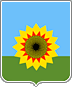 АДМИНИСТРАЦИЯ МУНИЦИПАЛЬНОГОРАЙОНА БОГАТОВСКИЙСАМАРСКОЙ ОБЛАСТИПОСТАНОВЛЕНИЕот __28.02.2014__ № __296__Об установлении перечня должностей муниципальной службы в Администрации муниципального района Богатовский Самарской  области ,  на которые распространяются ограничения, предусмотренные статьей 12 Федерального закона от 25.12.2008 N 273-ФЗ "О противодействии коррупции" (в редакции  от 19.07.2017 N611)В соответствии с Уставом муниципального района Богатовский Самарской области, в целях приведения в соответствие  принятых муниципальных нормативных правовых актов структурным изменениям Администрации муниципального района Богатовский Самарской  области,  руководствуясь ст. 12 Федерального закона от 25.12.2008 N 273-ФЗ "О противодействии коррупции", пунктом 4 Указа Президента Российской Федерации от 21.07.2010 N 925 "О мерах по реализации отдельных положений Федерального закона "О противодействии коррупции"  Администрация муниципального района Богатовский Самарской области  ПОСТАНОВЛЯЕТ:   1. Установить, что гражданин, замещавший в Администрации муниципального района Богатовский Самарской  области  должность муниципальной службы, включенную в перечень  должностей муниципальной службы в Администрации муниципального района Богатовский Самарской  области (Прилагается),  в течение двух лет со дня увольнения с муниципальной службы в Администрации муниципального района Богатовский Самарской  области :а) имеет право замещать на условиях трудового договора должности в организации и (или) выполнять в данной организации работы (оказывать данной организации услуги) в течение месяца стоимостью более ста тысяч рублей на условиях гражданско-правового договора (гражданско-правовых договоров), если отдельные функции муниципального управления данной организацией входили в служебные обязанности муниципального служащего Администрации муниципального района Богатовский Самарской  области, с согласия комиссии по соблюдению требований к служебному поведению муниципальных служащих  органов местного самоуправления муниципального района Богатовский Самарской области   и урегулированию конфликта интересов,  которое дается  в  соответствии с Порядком  утвержденным Постановлением Администрации муниципального района Богатовский Самарской области  от 13.03.2013 № 214 «Об утверждении Порядка дачи согласия комиссией по соблюдению требований к служебному поведению муниципальных служащих органов местного самоуправления муниципального района Богатовский Самарской области и урегулированию конфликта интересов  гражданину, замещавшему должность муниципальной службы на замещение на условиях трудового договора должности в организации и (или) выполнять в данной организации работы в течение месяца стоимостью более ста тысяч рублей на условиях гражданско-правового договора, если отдельные функции управления данной организации входили в должностные (служебные) обязанности  муниципального служащего» ;б) обязан при заключении трудовых договоров и (или) гражданско-правовых договоров в случае, предусмотренном подпунктом "а" настоящего пункта, сообщать работодателю сведения о последнем месте своей службы в Администрации муниципального района Богатовский Самарской  области .2. Признать утратившим силу постановление Главы муниципального района Богатовский Самарской области  от 19.10.2010 № 1343 "Об утверждении Перечня должностей муниципальной службы администрации муниципального района Богатовский Самарской  области предусмотренных статьей 12 Федерального закона от 25.12.2008  № 273-ФЗ "О противодействии коррупции" .3.  Опубликовать настоящее Постановление в районной газете «Красное знамя».4. Настоящее Постановление  вступает в силу со дня официального опубликования.Глава администрации  муниципального района БогатовскийСамарской области                                                                                                   В. В. ТуркинПриложение  к Постановлению  Администрациимуниципального района Богатовский  Самарской области  от  28.02. 2014  N 296ПЕРЕЧЕНЬдолжностей муниципальной службы в Администрации муниципального района Богатовский Самарской  области ,  на которые распространяются ограничения, предусмотренные статьей 12 Федерального закона от 25.12.2008 N 273-ФЗ "О противодействии коррупции"(в редакции  от 19.07.2017 N611)1. Первый заместитель главы муниципального района Богатовский Самарской  области, руководитель аппарата; 2.  Заместитель главы муниципального района Богатовский Самарской  области;3. Начальник отдела  Администрации муниципального района Богатовский Самарской  области; 4. Заместитель начальника отдела Администрации муниципального района Богатовский Самарской  области.